Choice Board Week of 3/23-3/27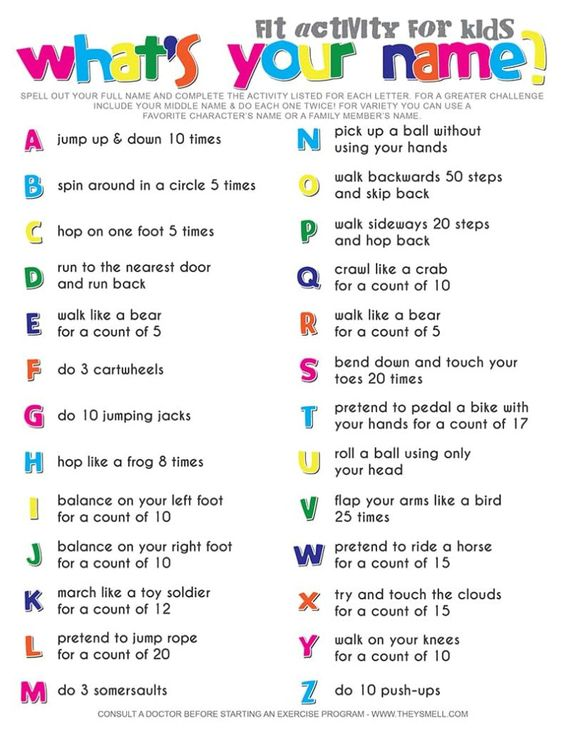 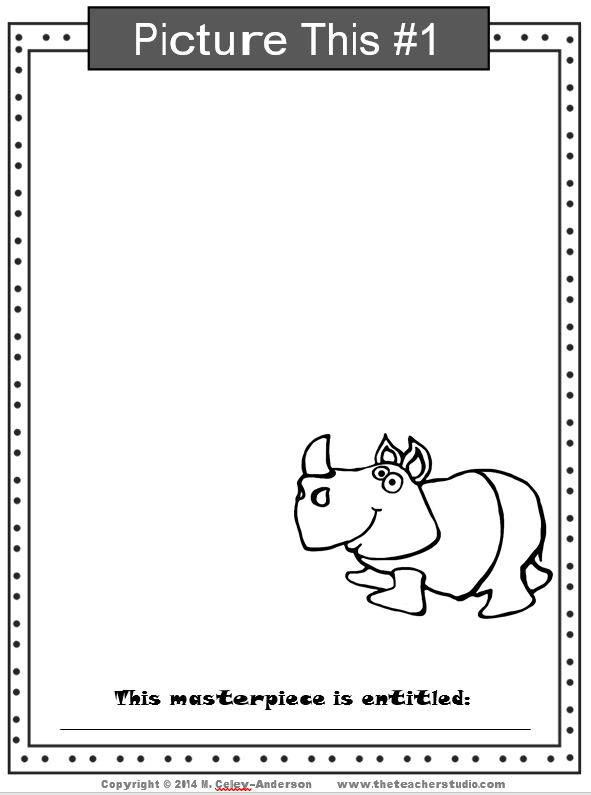 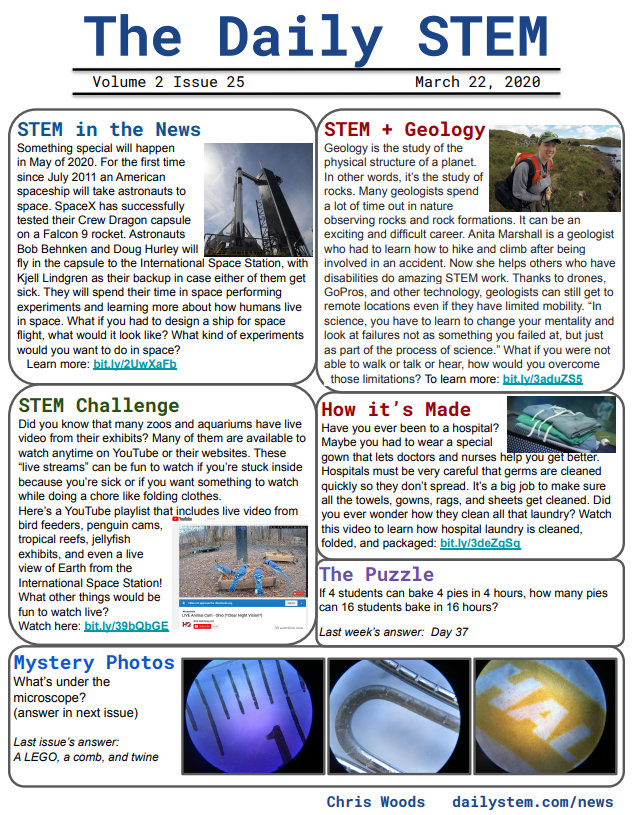 Get Fit“What’s Your Name?”Task: Spell out your full name and complete the activity listed for each letter.Extra Challenge:  Include your middle name and do each one twice!  For a variety, you can use a favorite character name or a family member’s name!Creative ThinkingThink outside the box by completing the “Creativity Challenge”.  Picture This!Take a piece of a picture and design the rest of the scene around it!ResearchLearn about a topic that interests you through this week’s “Research Challenge”.https://go.scholastic.com/go-tube-videos.htmlCreativity ActivityTask:  You have discovered a new island.  “Create your Own Island” - Follow the guidelines and BE CREATIVE!!!   Mystery DougVisit https://mysteryscience.com/school-closure-planning. Try out one of the lessons for your grade level.STEM ConnectionRead “The Daily STEM” Newsletter.  Try the STEM Challenge and make a hypothesis for the Mystery Photo.TAG Student LinksExplore the links on the TAG website.  Try something new and have fun!http://messinatag.weebly.com/ TAG Student LinksExplore the links on the TAG website.  Try something new and have fun!http://messinatag.weebly.com/ TAG Student LinksExplore the links on the TAG website.  Try something new and have fun!http://messinatag.weebly.com/ 